MEMORANDUMTo:		Honorable Catherine E. Pugh, Honorable Joan M. Pratt,		Mr. Andre Davis, Mr. Rudy ChowFrom:		Bernard C. “Jack” YoungDate:		January 29, 2018Re:		Board of Estimates Agenda Items for January 31, 2018The items on the Board of Estimates Agenda for January 29, 2018 are to be assigned as follows:ROUTINE AGENDA ITEMS: (To be acted upon collectively)NON-ROUTINE AGENDA ITEMS: (To be acted upon individually)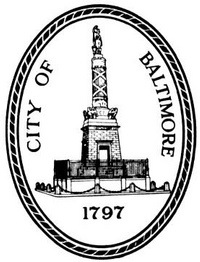 Bernard C. “Jack” YoungPresident,Baltimore City Council100 N. Holliday Street, Room 400  Baltimore, Maryland 21202410-396-4804  Fax: 410-539-0647PageRoutine Agenda ItemsP1-2BOARDS AND COMMISSIONS1. Prequalification of Contractors2. Prequalification of Architects and EngineersP3Space Utilization Committee – Lease AgreementP4Space Utilization Committee – First Amendment to Communications Lease AgreementP5Department of Real Estate – Assignment of Tax Sale CertificateP6Department of Real Estate – Assignment of Tax Sale CertificateP7Law Department – Settlement Agreement and ReleaseP8OPTIONS/CONDEMNATIONS/QUICK-TAKESP9-10TRANSFERS OF FUNDSP11-12Department of Recreation and Parks – Task AssignmentP13Baltimore Police Department – First Amendment to Consultant AgreementP14Health Department – AgreementP15Department of Transportation - Developer’s Agreement No. 1474P16Department of Transportation – Amendment No. 1 to AgreementP17Department of Transportation – Amendment No. 1 to AgreementP18-19Department of Transportation – Amendment No. 1 to AgreementP20-22Department of Housing and Community Development (DHCD) – Acquisition by Gift P23-24Department of Housing and Community Development (DHCD) – Acquisition by GiftP25-26Department of Housing and Community Development (DHCD) – Acquisition by GiftP27-31Department of Housing and Community Development – Appraisal Fee Scheduled UpdateP32-35Department of Housing and Community Development – Local Government Resolution P36-38Department of Housing and Community Development – Community Development Block Grant AgreementsP39-43EXTRA WORK ORDERSP44-45Office of the President – Memorandum of UnderstandingP46Mayor’s Office of Employment Development – Ratification of the First AmendmentP47Mayor’s Office of Employment Development – Ratification of the First AmendmentP48Department of Public Works – Employee Expense StatementP49-50Department of Public Works/Office of Engineering and Construction – Amendment No. 3 to Agreement P51Mayor’s Office of Human Services – AgreementsP52-53Bureau of the Budget and Management Research (BBMR) – Acceptance of Grant Agreement and Appropriation Adjustment Order No. 42P54-55Bureau of the Budget and Management Research (BBMR) – Acceptance of Grant Agreement and Appropriation Adjustment Order No. 49P56-57Bureau of the Budget and Management Research (BBMR) – Acceptance of Grant Agreement and Appropriation Adjustment Order No. 50P58-68INFORMAL AWARDS, RENEWALS, INCREASES TO CONTRACTS AND EXTENSIONSP69-70RECOMMENDATIONS FOR CONTRACT AWARDS/REJECTIONSP71-72Office of the State’s Attorney for Baltimore City (SAO)– Memorandum of Understanding P73Office of the State’s Attorney for Baltimore City (SAO)– Service AgreementP74Department of Audits – Audit Reports and Related Audit Digests (items 1, 2 and 3)P75-76TRAVEL REQUESTSP77Mayor’s Office of Employment Development – Interagency AgreementP78PROPOSALS AND SPECIFICATIONSANNOUNCEMENT OF BIDS RECEIVED AND OPENING OF BIDS, AS SCHEDULEDP74Department of Audits – Audit Reports and Related Audit Digests – City of Baltimore Mayor’s Office of Information Technology (Item #1)P74Department of Audits – Audit Reports and Related Audit Digests – City of Baltimore Department of Public Works – Bureau of Solid Waste (Item #2)P74Department of Audits – Audit Reports and Related Audit Digests – City of Baltimore Department of Finance (Item #3)